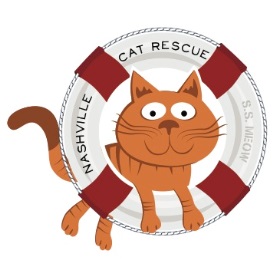 2020 Nashville Cat Rescue Projected Operating BudgetExpenses:Supplies purchased or reimbursed on behalf of adoption centers and for foster homes: $25,000Other veterinary supplies (purchased directly from manufacturer, including flea treatment and preventative, dewormer, combo test): $20,000Insurance: $1,250Bank Charges: $300Advertising and promotion: $3,000Miscellaneous (Adoption fees reimbursed to adopters that have returned cats): $2,000Professional Veterinary fees: $240,000Printing and postage: $1,500Occupancy, rent, utilities, accounting and maintenance: $15,500Total: $308,550Income:Adoption Fees: $100,100 - $110,500. Based on 1,100 - 1,200 adoptionsWe hope to do over 1,200 adoptions in 2020Contributions, gifts, grants, fundraising: $200,000 (Operational)Total: $300,100-$310,500615-596-4471         P.O. Box 140898Nashville, TN 37214                                   nashvillecatrescue.org